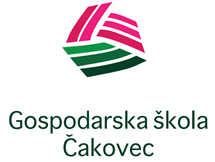 TEME ZA ZAVRŠNI RADSTRUČNO VIJEĆE PROMET I LOGISTIKAŠKOLSKA GODINA 2020./2021.VOZAČ MOTORNOG VOZILAMENTORI: prof. Ivana Murk, prof. Matija Habuš, prof. Ivica Mlinarić, prof. Stjepan Novak, prof. Zvonimir Siladi, prof.Fanika BorićTEME:Tehnološki proces prijevoza .................tereta na itinereru ...................  .Napomena: Svaki učenik ovisno o mogućnostima realizacije u prijevozničkom poduzeću ili u poduzeću prijevoza za vlastite potrebe, naknadno upisuje vrstu tereta  i itinerer s konkretnog prijevoznog zadatka koji je ujedno i njegov zadatak završnog rada.